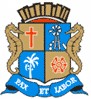 ESTADO DE SERGIPE PREFEITURA MUNICIPAL DE ARACAJUFundação Municipal de Formação para o Trabalho - FUNDATNOTA EXPLICATIVANÃO FORAM REALIZADOS REPASSES OU TRANSFERÊNCIAS VOLUNTÁRIAS DE RECURSOS NO EXERCÍCIO/2021.Atualizado em outubro de 2023.